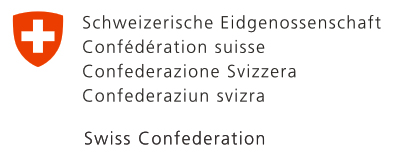 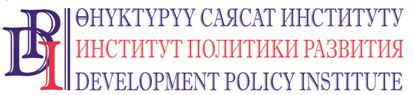 Приглашение на предоставление конкурсных предложенийДата приглашения: 28 декабря 2021 года
 Уважаемые господа,1.  Институт политики развития в рамках Проекта «Голос граждан и подотчетность органов МСУ: бюджетный процесс», финансируемого Правительством Швейцарии, приглашает вас представить конкурсное предложение на поставку мебели.2. Вы должны представить цены для всех товаров по данному предложению. Ваше конкурсное предложение будет оцениваться вместе по всем позициям, и контракт будет присужден фирме, предложившей общую низкую оцененную цену по указанным позициям. 3. Вы должны представить один оригинал конкурсного предложения с Формой Коммерческого предложения. Ваше конкурсное предложение в приложенном формате должно быть должным образом ПОДПИСАНО, запечатано в конверт, адресовано и доставлено по следующему адресу:Адрес Покупателя: 	г. Бишкек, ул. Шевченко 114 (пересекает ул. Абдумомунова), 3й этаж			Институт политики развитияТелефон (раб.)  	(0312) 9765304. Ваше конкурсное предложение в двух экземплярах и написанное на русском языке, должно сопровождаться соответствующей технической документацией и каталогами, и другим печатным материалом или другой уместной информацией для каждой оцениваемой позиции.5. Окончательный срок подачи конкурсных предложений Покупателем по указанному в пункте 3 адресу определен как: до 14-00 часов 14 января 2022 года.6. Вы должны представить только одно конкурсное предложение для вышеуказанных позиций. Ваше предложение должно быть напечатано или написано несмываемыми чернилами и соответствующе подписано Вами или Вашим уполномоченным представителем. Не подписанные Формы конкурсного предложения не будут рассматриваться. 7. Ваше конкурсное предложение должно быть представлено согласно следующим инструкциям и в соответствии с приложенной Формой Договора. Приложенные условия поставки являются неотъемлемой частью договора. ЦЕНЫ: Цены должны быть рассчитаны для поставки / доставки в См. Список мест доставки (Приложение 1);Цены должны быть в следующей валюте: кыргызский сом. ОЦЕНКА КОНКУРСНЫХ ПРЕДЛОЖЕНИЙ: конкурсные предложения, определенные как существенно отвечающие техническим спецификациям, будут оценены путем сравнения их цен. Конкурсное предложение, существенно не отвечающее требованиям, если оно содержит значительные отклонения или оговорки к срокам, условиям и спецификациям Запроса, не будет рассматриваться дальше. Покупатель будет оценивать, и сравнивать только те предложения, которые определены как существенно отвечающие требованиям. В дополнение к конкурсному предложению, оцененная цена должна исключать сумму НДС, т.к. Общественное объединение «Институт политики развития» освобождено от уплаты налога на добавленную стоимость (подтверждающий документ прилагается).ПРИСУЖДЕНИЕ КОНТРАКТА. Контракт будет присужден Поставщику, предложившему наименьшую оцененную цену, которая отвечает техническим требованиям и финансовым возможностям. Выигравший Претендент подпишет договор в соответствии с прилагаемой формой договора и сроками, и условиями поставки.СРОК ДЕЙСТВИЯ КОНКУРСНОГО ПРЕДЛОЖЕНИЯ: Ваше конкурсное предложение должно действовать на период тридцать (30) дней со дня окончательного срока представления конкурсного предложения, как указано в пункте 3 данного Запроса.СРОК ПОСТАВКИ: в конкурсном предложении должен быть указан срок поставки. Он не должен быть больше 30 дней со дня подписания договора.  8. Дополнительную информацию можно получить с 9.00 ч. до 18.00 ч. по телефонам: (0312) 976530 (доб. 125); (0999) 908809 E-mail: office@dpi.kg Контактное лицо: Ахматова Мээрим, офис-менеджер ИПР.9. Поставщик, конкурсное предложение которого было принято, будет оповещен о присуждении договора посредством Письма о принятии конкурсного предложения в течение 15 дней со дня представления конкурсного предложения.
С уважением,Бекиев Б.,Руководитель Проекта "Голос граждан и подотчетность органов МСУ: бюджетный процесс" ФОРМА КОНКУРСНОГО ПРЕДЛОЖЕНИЯКому: 	ОО «Институт политики развития»Куда: 	Бишкек, ул. Шевченко 114, 3й этаж
Мы предлагаем выполнить поставку мебели в соответствии с условиями Договора, прилагаемого к данному конкурсному предложению.Цена нашего предложения составляет _________________________ (сумма прописью и цифрами) (______________) (валюта)_____________. Мы предлагаем завершить доставку Товаров, описанных в данном Договоре в течение ________ (_____________________) календарных дней с даты подписания Контракта.Данное конкурсное предложение и Ваше письмо о принятии данного предложения будет означать обязательный договор между нами.Мы понимаем, что Вы не обязаны принимать самую низкую цену или любое другое конкурсное предложение, которое Вы получите.Мы не связаны с фирмой, которая подготовила дизайн и технические спецификации Договора, которая является предметом данного Запроса.Подпись уполномоченного лица: ________________________________
Имя и должность подписавшего лица: ___________________________
Имя Поставщика: _______________________________________
Адрес: _______________________________________Телефон: ___________________ Факс__________________
Email _______________
ФОРМА ДОГОВОРА
ДАННЫЙ ДОГОВОР составлен «____» ______________ 2021 г., между ОО «Институтом политики развития» (далее «Покупатель») с одной стороны и _________ (далее «Поставщик»), с другой стороны.ПОСКОЛЬКУ Покупатель запросил Конкурсные предложения для поставки мебели, которые будут доставлены Поставщиком, и принял конкурсное предложение на Поставку Товаров в соответствии с данным Договором на общую сумму __________________________ (прописать сумму прописью) далее именуемая «Сумма Договора».НАСТОЯЩИЙ ДОГОВОР УДОСТОВЕРЯЕТ нижеследующее:1. Следующие документы следует читать и толковать как часть этого соглашения, а именно:а) Форма Конкурсного предложения; Сроки и Условия поставок;б) Добавление (если применимо);2. Принимая во внимание, что платежи будут произведены Покупателем Поставщику, как далее упоминается, Поставщик настоящим заключает договор с Покупателем на выполнение и завершение поставки товаров по данному Договору, и исправление каких-либо дефектов в соответствии с положениями данного Договора.3. Покупатель настоящим согласен оплатить в соответствии с Условиями оплаты, предусмотренными данным Договором.В УДОСТОВЕРЕНИЕ чего, стороны настоящим заключили Договор, в соответствии с законодательством Кыргызской Республики на дату, указанную выше.СРОКИ И УСЛОВИЯ ПОСТАВКИПокупатель:	ОО «Институт политики развития» в рамках Проекта  «Голос граждан и    подотчетность органов МСУ: бюджетный процесс»Наименование закупки: 	МебельТАБЛИЦА ЦЕН, ГРАФИК ПОСТАВКИ И ТЕХНИЧЕСКИЕ ТРЕБОВАНИЯ:ФИКСИРОВАННАЯ ЦЕНА: Цены, указанные в конкурсном предложении фиксированы и не могут быть исправлены в течение выполнения Договора.СРОК ДОСТАВКИ: Доставка должна быть завершена к указанному выше сроку, но не должна превышать 30 календарных дней со дня подписания Договора. ПРИМЕНИМОЕ ПРАВО: Договор должен трактоваться в соответствии с законодательством Кыргызской Республики.РАЗРЕШЕНИЕ СПОРОВ: Покупатель и Поставщик должны приложить все усилия для разрешения любых споров и разногласий по данному Договору путем переговоров. В случае невозможности решить разногласия мирным путем, спор должен быть урегулирован согласно законодательству Кыргызской Республики.ДОСТАВКА И ДОКУМЕНТЫ: Поставщик с доставкой товаров должен предоставить Покупателю следующие документы:копии инвойсов Поставщика, показывающие описание товаров, количество, цену за единицу и общую цену;гарантию Производителя или Поставщика; иЕсли Товары доставляет перевозчик, Поставщик должен предоставить копии документов до доставки товаров, чтобы Покупатель мог получить товары. Вышеуказанные документы должны быть получены Покупателем, по крайней мере, за одну неделю до доставки товаров, в противном случае, Поставщик будет нести ответственность за любые расходы. ОПЛАТА: Оплата по Договору должны быть произведена по следующему графику:(а) 20% авансового платежа в течение 3 банковских дней после даты подписания договора;(б) 80% от суммы договора после получения Товара Покупателем и предоставления соответствующих документов, но не более 14 дней со дня получения товара и подписания акта приема-передачи.ГАРАНТИЯ: На предлагаемые Товары должна быть предоставлена гарантия Производителя на срок не менее 12 месяцев со дня доставки Покупателю.ДЕФЕКТЫ: Все дефекты должны быть устранены Поставщиком бесплатно в течение 30 календарных дней со дня уведомления Покупателем о дефектах. Имя и адрес сервисного центра, где будут устраняться дефекты в течение гарантийного периода:Наименование: 	укажите
Адрес: 		укажите ТЕХНИЧЕСКИЕ СПЕЦИФИКАЦИИ: Поставщик подтверждает соответствие требуемым техническим спецификациям (в случае расхождений Поставщик должен перечислить все расхождения)  НЕВЫПОЛНЕНИЕ ОБЯЗАТЕЛЬСТВ: Покупатель может отклонить Договор, если Поставщик не выполнит доставку Товаров в соответствии со сроками и условиями, несмотря на уведомление данное Покупателем в течение 14 дней, без каких-либо обязательств перед Поставщиком.Приложение 1Список мест доставкиПодпись и печать Покупателя:Имя уполномоченного ПредставителяПодпись и печать Поставщика: Имя уполномоченного Представителя№Наименование (либо модель с аналогичными характеристиками)Кол-воЕд. измеренияЦена за единицу (сом)Общая сумма(сом)Срок поставки1Стол для переговоров овальный 10Компл.Не позднее 30 календарных дней с даты подписания договора2Угловой сегмент с опорой4Компл.Не позднее 30 календарных дней с даты подписания договора3Стол прямой письменный22штНе позднее 30 календарных дней с даты подписания договора4Стол прямой письменный19штНе позднее 30 календарных дней с даты подписания договора5Шкаф для документов полустеклянный12штНе позднее 30 календарных дней с даты подписания договора6Шкаф глухой полочный1штНе позднее 30 календарных дней с даты подписания договора7Трибуна для выступлений1штНе позднее 30 календарных дней с даты подписания договора8Стул офисныйдля посетителей112штНе позднее 30 календарных дней с даты подписания договора9Детский стул 20штНе позднее 30 календарных дней с даты подписания договора10Сейф 1штНе позднее 30 календарных дней с даты подписания договора№НаименованиеХарактеристикиКоличество1Стол для переговоров овальный 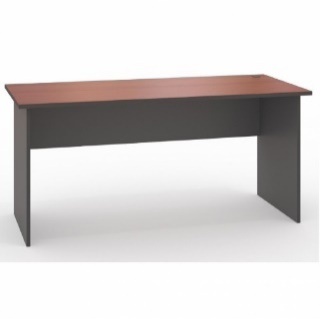 Состоит из прямых столов и угловых сегментовПокрытие: ламинированная плитаТолщина столешниц: не менее 25 ммТолщина опор и перегородок не менее 18 ммКромка столешниц: ПВХ толщиной не менее 1,5 ммФурнитура - особо прочный металлический сплавСтяжки 4х элементные (рассчитаны на разборку и сборку от 5 до 8 раз)Подпятники регулируемые под неровности полаНаличие кабель канала с правой стороныРазмеры: Высота 735 -740 мм, Ширина 1200-1250 мм, Глубина 800-850 мм102Угловой сегмент с опорой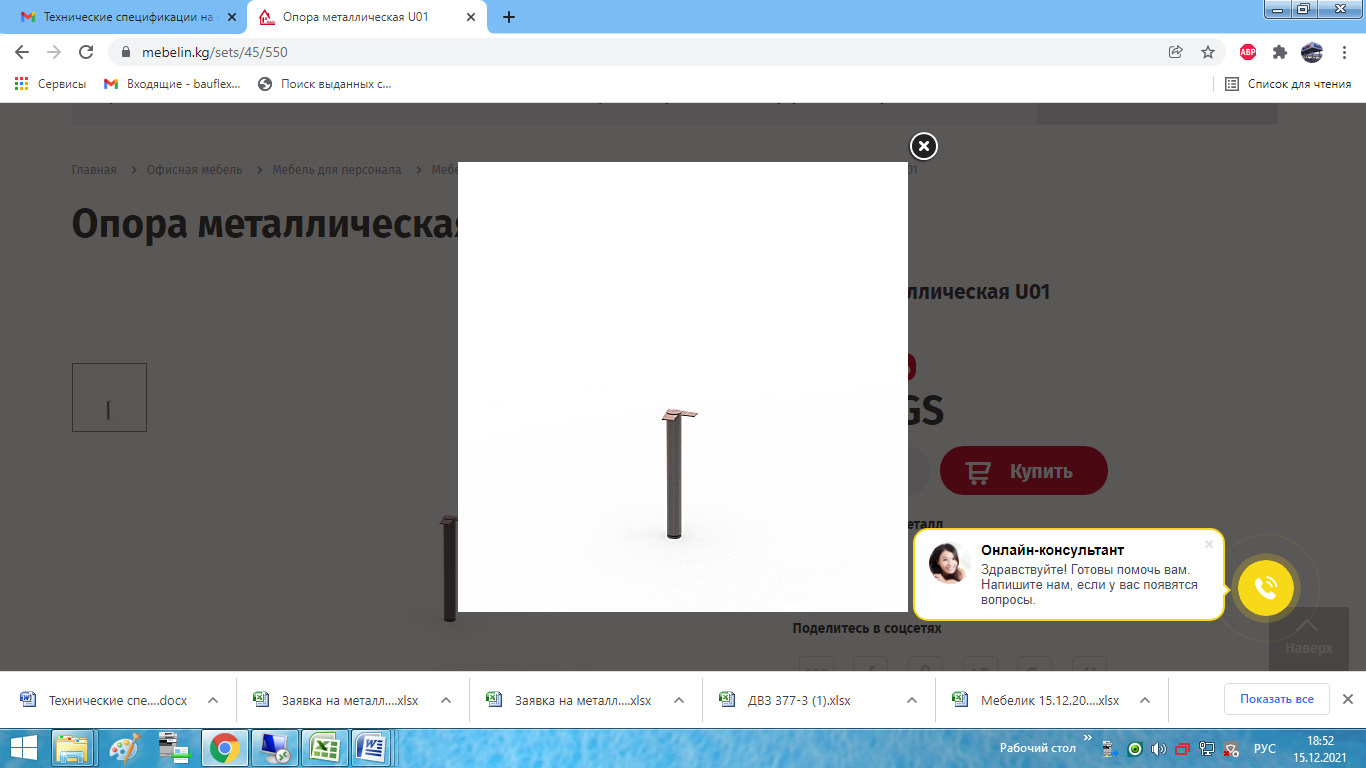 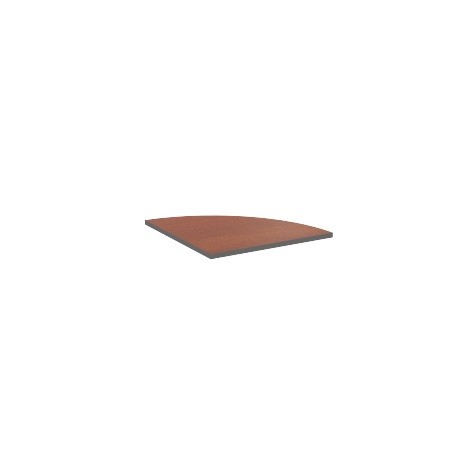 Покрытие: ламинированная плитаТолщина столешниц: не менее 25 ммОпора металлическаяОкрашеннаяПокрытие порошковоеМатовоеТолщина опоры 50х50мм43Стол прямой письменныйСостоит из прямых столов и угловых сегментовМатериалы: Покрытие: ламинированная плитаТолщина столешниц: не менее 25 ммТолщина опор и перегородок не менее 18 ммКромка столешниц: ПВХ толщиной не менее 1,5 ммФурнитура -  особо прочный металлический сплавСтяжки 4х элементные (рассчитаны на разборку и сборку от 5 до 8 раз)Подпятники регулируемые под неровности полаИмеется кабель канал с правой стороныРазмеры: Высота 735-740 мм, Ширина 1400-1450 мм Глубина 700-750 мм224Стол прямой письменныйСостоит из прямых столов и угловых сегментовМатериалы: Покрытие: ламинированная плитаТолщина столешниц: не менее 25 ммТолщина опор и перегородок не менее 18 ммКромка столешниц: ПВХ толщиной не менее 1,5 ммФурнитура -  особо прочный металлический сплавСтяжки 4х элементные (рассчитаны на разборку и сборку от 5 до 8 раз)Подпятники регулируемые под неровности полаИмеется кабель канал с правой стороныРазмеры: Высота 735-740 мм, Ширина 1200-1250 мм Глубина 800-850 мм195Шкаф для документов полустеклянный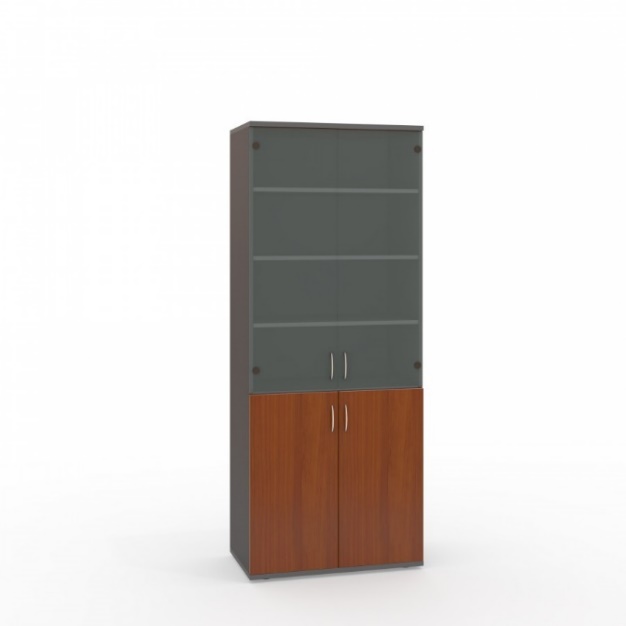 Шкаф высокий полочныйМатериалы: трехслойное ДСП высокой плотностикласса «Е1»Покрытие: ламинированная плитаТолщина топов на шкафах 25ммТолщина корпусов и полок 18 ммТолщина стеклянных фасадов:4ммЗадняя стенка шкафов ДВП толщиной 6ммдвухсторонне облицованноеФурнитура - особо прочный металлический сплавСтяжки 4х элементные  Размеры: Высота 2175-2200 мм, Ширина 835-840 мм Глубина 435-440 мм126Шкаф глухой полочный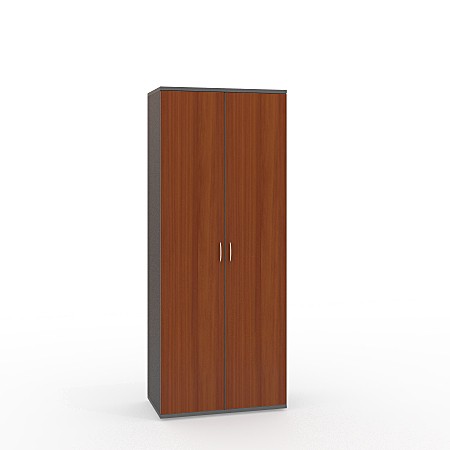 Материалы: трехслойное ДСП высокой плотностикласса «Е1»Покрытие: ламинированная плитаТолщина топов на шкафах не менее 25ммТолщина корпусов и полок не менее 18 ммЗадняя стенка шкафов ДВП толщиной 6 ммдвухсторонне облицованноеФурнитура -  особо прочный металлический сплавПолки толщиной 25 мм 4 штРазмеры: Высота 2175-2200 мм, Ширина 835-840 мм, Глубина 435-440 мм17Трибуна для выступлений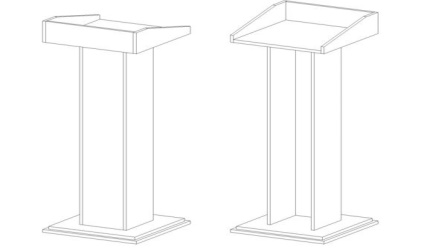 Материалы: ЛДСП толщиной не менее 16ммФорма крепления БЛЮМФурнитура металлическаяСтяжки 4-х элементные18Стул офисныйдля посетителей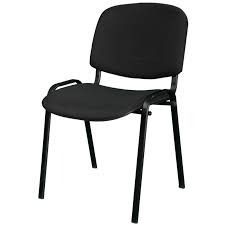 Каркас фанераНаполнитель ППУ стандартныйНожки металлические(окрашенные)Каркас металлический (окрашенный)Покрытие порошковое(матовое)Заглушки пластиковыеГрузоподъёмность до 90 кгРазмеры:82х54х58Производство: Россия / УкраинаЦвет черныйОбивка-ткань Каглияри1129Детский стулКаркас фанераНожки металлические(окрашенные)Каркас металлический (окрашенный)Покрытие порошковое(матовое)Заглушки пластиковыеВысота: 26,5см, ширина 30 см, глубина 30см2010СейфВысота: 1100-1200 ммШирина: 450-460 ммГлубина: 340-370 ммКаркас: металлическийТолщина металла корпуса не менее 1,2 мм Тип замка механический  или электронныйВозможность хранения всех видов офисных документов и папокЦвет: окрашен порошковым полимерным покрытием1НАИМЕНОВАНИЕ ПОСТАВЩИКА:Уполномоченная подпись:Место:Дата:№Наименование (либо модель с аналогичными характеристиками)Кол-воОбластьРайонСело, улицаУчреждение1Стол для переговоров овальный Угловой сегмент с опоройСтол прямой письменный 1200*1250 Трибуна для выступленийСтул офисный для посетителей1041130ЧуйскаяМосковскийсело Садовоеул.Советская 202 Садовский айыл окмоту2Стол прямой письменный 1400*1450Шкаф глухой полочный31ОшскаяКара-Сууйскийсело Асан-Чек,ул. Асанбек 17аМадыйский айыл окмоту3Стол прямой письменный 1400*1450Стол прямой письменный 1200*1250 Шкаф для документов полустеклянныйСтул офисный для посетителей1111Джалал-АбадскаяТогуз-Тороускийсело Аралул.Т.Жээналиева 56Кок-Иримский айыл окмоту4Стол прямой письменный 1400*1450Стол прямой письменный 1200*1250Шкаф для документов полустеклянный111Джалал-АбадскаяТогуз-Тороускийсело Казарманул.Кожалиева 54Тогуз-Тороуский айыл окмоту5Стол прямой письменный 1400*1450Стул офисный для посетителей17ЧуйскаяЫсык-Атинскийсело Джер-Казарул.Айдарбекова 21Узун-Кырский айыл окмоту6Стол прямой письменный 1400*1450Стул офисный для посетителей13НарынскаяЖумгалскийСело Ак-Татырул.Т.Мураталиев 69Чаекский айыл окмоту7Стол прямой письменный 1400*14501Иссык-КульскаяАк-СууйскийС.Октябрь(Маман)Ул.Кожокматова 29Октябрский айыл окмоту8Стол прямой письменный 1400*1450Стул офисный для посетителей714НарынскаяАк-Талинскийсело Ак-Тал, ул. Абды Жумалиева 44Ак-Талский айыл окмоту9Стол прямой письменный 1400*1450Стул офисный для посетителей44НарынскаяАк-Талинскийсело Кара Бургон, ул. Кыдыршаева 29Кара-Бургонский айыл окмоту10Стол прямой письменный 1400*1450 Стул офисный для посетителей12ОшскаяУзгенскийсело Бакмал, ул. И.Жусупова 26Дон-Булакский айыл окмоту 11Стол прямой письменный 1400*1450 Стул офисный для посетителей Шкаф для документов полустеклянный111Иссык-КульскаяАк-Сууйский Село Ново-Вознесеновка,ул.Арык-Мырза 61Боз-Учукский айыл окмоту12Стол прямой письменный 1400*1450 Стол прямой письменный 1200*1250 Шкаф для документов полустеклянный111Джалал-АбадскаяЧаткалский село Терек Сайул.К.Турдалиева 11Терек-Сайский айыл окмоту13Стол прямой письменный 1200*1250 Шкаф для документов полустеклянный72ЧуйскаяЖайылскийС.Ново-НиколаевкаУл.Школьная 42аАк-Башатский айыл окмоту14Стол прямой письменный 1200*1250 Стул офисный для посетителей42ЧуйскаяКеминскийгород Кемин, ул. Победа 29Мэрия города Кемин15Стол прямой письменный 1200*1250Стул офисный для посетителей417Джалал-АбадскаяТоктогулскийсело Терек-Сууул.Калчоро 1Кетмен-Добоский айыл окмоту16Шкаф для документов полустеклянный2Джалал-АбадскаяТогуз-Тороускийсело Казарманул.Ж.Акимбаева 81Каргалыкский айыл окмоту17Шкаф для документов полустеклянныйСтул офисный для посетителей14Иссык-КульскаяАк-Сууйский Село Ак-Чий,ул. Жениша 31Ак-Чийский айыл окмоту18Шкаф для документов полустеклянныйСейф11НарынскаяАт-Башинскийсело Ак-Музул.С. Мурзабаева 29Ак-Музский айыл окмоту19Шкаф для документов полустеклянный1ЧуйскаяЫсык-АтинскийСело Красная-Речкаул. Октябрьская 65Краснореченский айыл окмоту20Шкаф для документов полустеклянный1Иссык-КульскаяТонскийсело Торт-Кул, ул. Молдогазы 15Торт-Кулский айыл окмоту21Стул офисныйдля посетителей12Иссык-КульскаяТонскийс..Кол-Торул.Бектемирова 18Кол-Торский айыл окмоту22Стул офисныйдля посетителей10ЧуйскаяАламудунскийс.Аламудунул.Набережная 300аАламудунский айыл окмоту23Стул офисныйдля посетителей5Иссык-КульскаяТонскийсело Эшперов, ул. Байтура Акунова 49Болот-Мамбетовский айыл окмоту24Детский стул 20Джалал-АбадскаяБазар-Коргонскийсело Кызыл-Айул. Досов 151БСайдыкумскийайыл окмоту 